INSCHRIJVINGSFORMULIER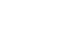 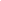 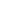 NAAM:  VOORNAAM:ADRES:TELEFOONNUMMER:E-MAILADRES:
GEBOORTEJAAR:RIJKSREGISTERNUMMER:NAAM UNIVERSITEIT/HOGESCHOOL:STUDIERICHTING:TITEL THESIS:Mail dit inschrijvingsformulier, met de samenvatting en je thesis als pdf naar:thesisprijs@tmleuven.beof stuur alles op naar:
Transport & Mobility Leuven, Diestsesteenweg 57, 3010 Leuven (Kessel-Lo)